Praktijkbegeleider(s)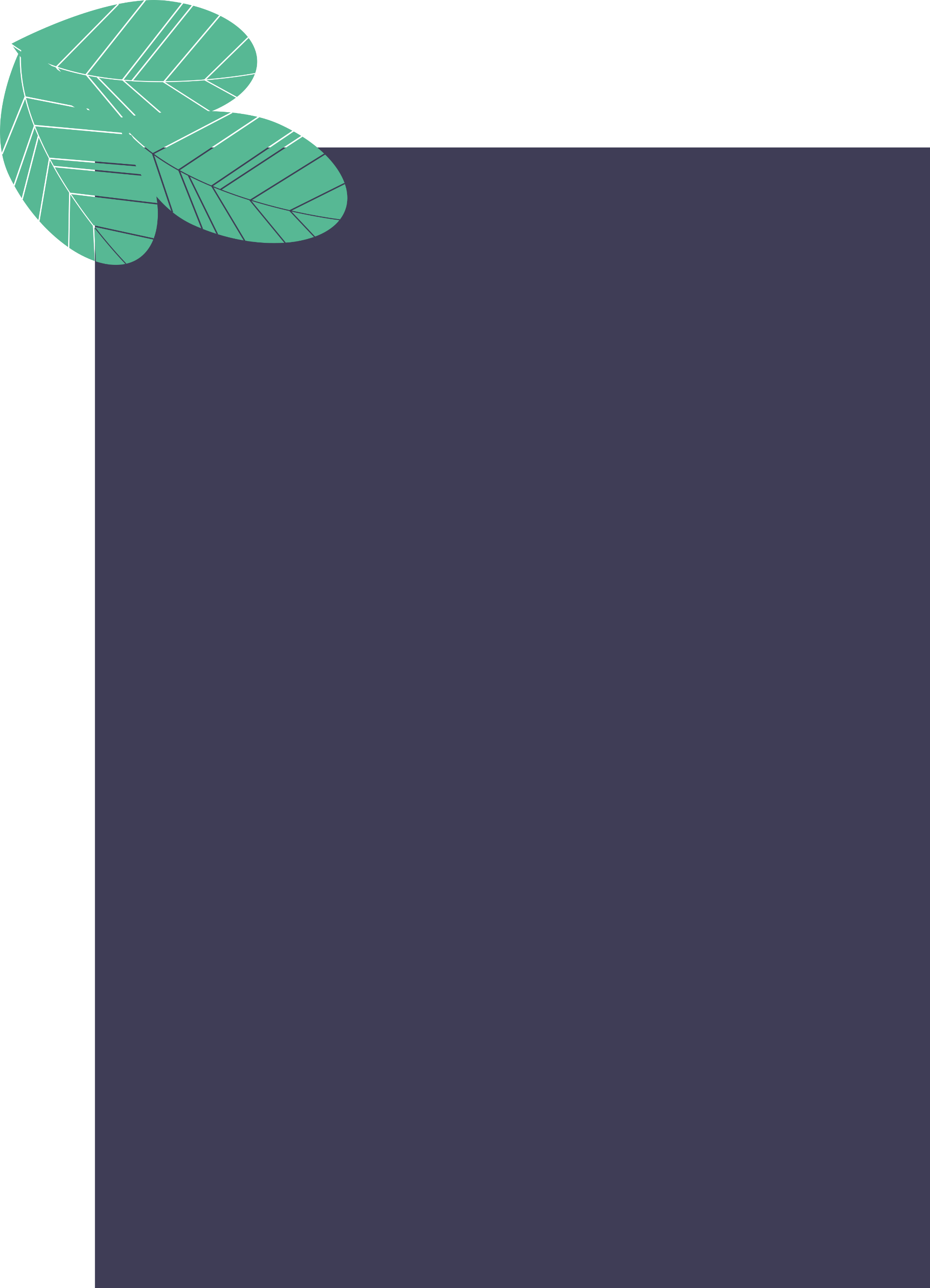 toevoegen als Leerbedrijf
SEN-app is een applicatie die helpt bij de samenwerking tussen leerbedrijven en scholen. De app zorgt ervoor dat voortgang van de leerling transparant en betrouwbaar bijgehouden wordt, zonder allerlei administratief gedoe.STAP 1: ga naar mijn.sen-app.nl, en log indien nodig in: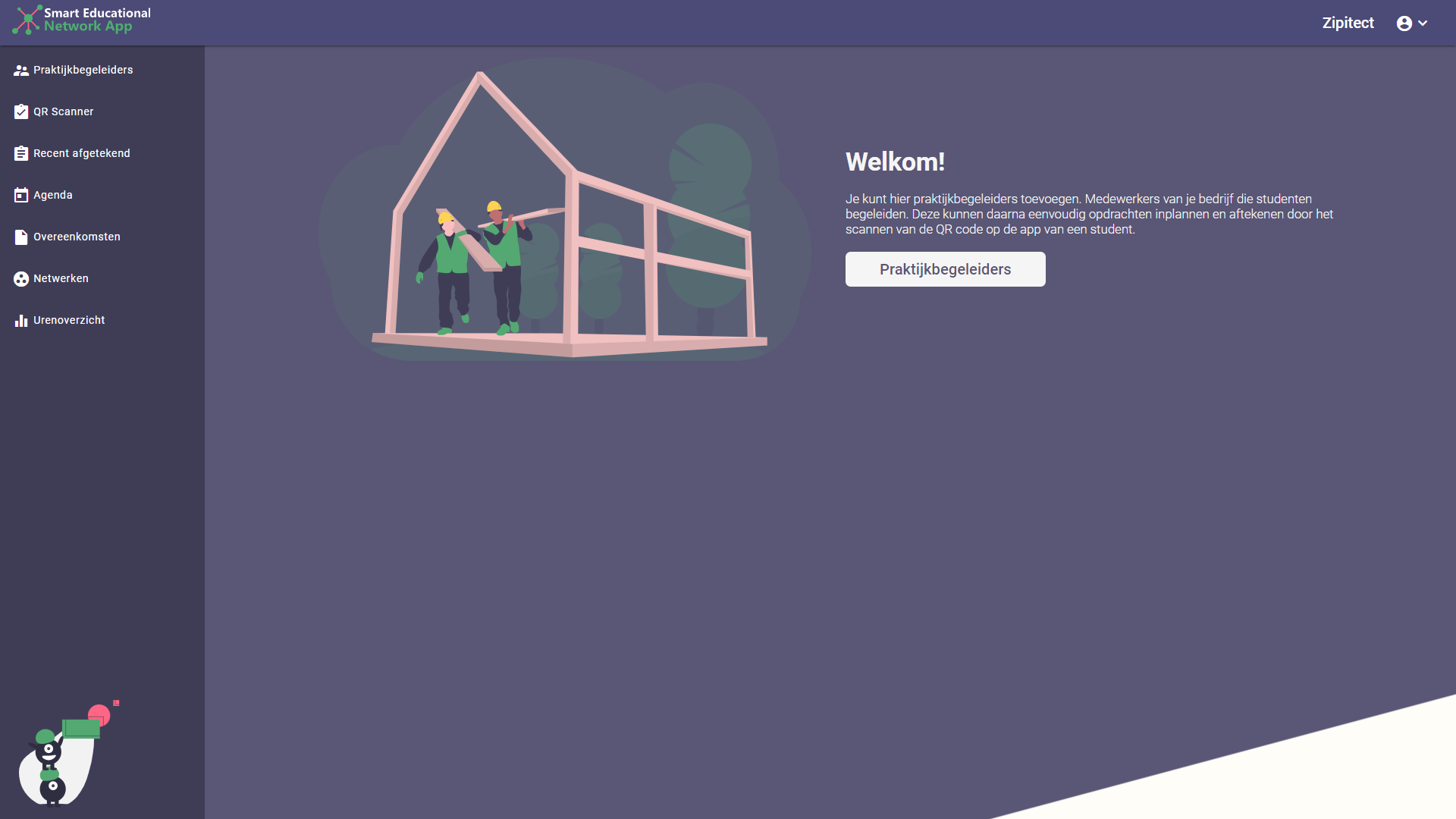 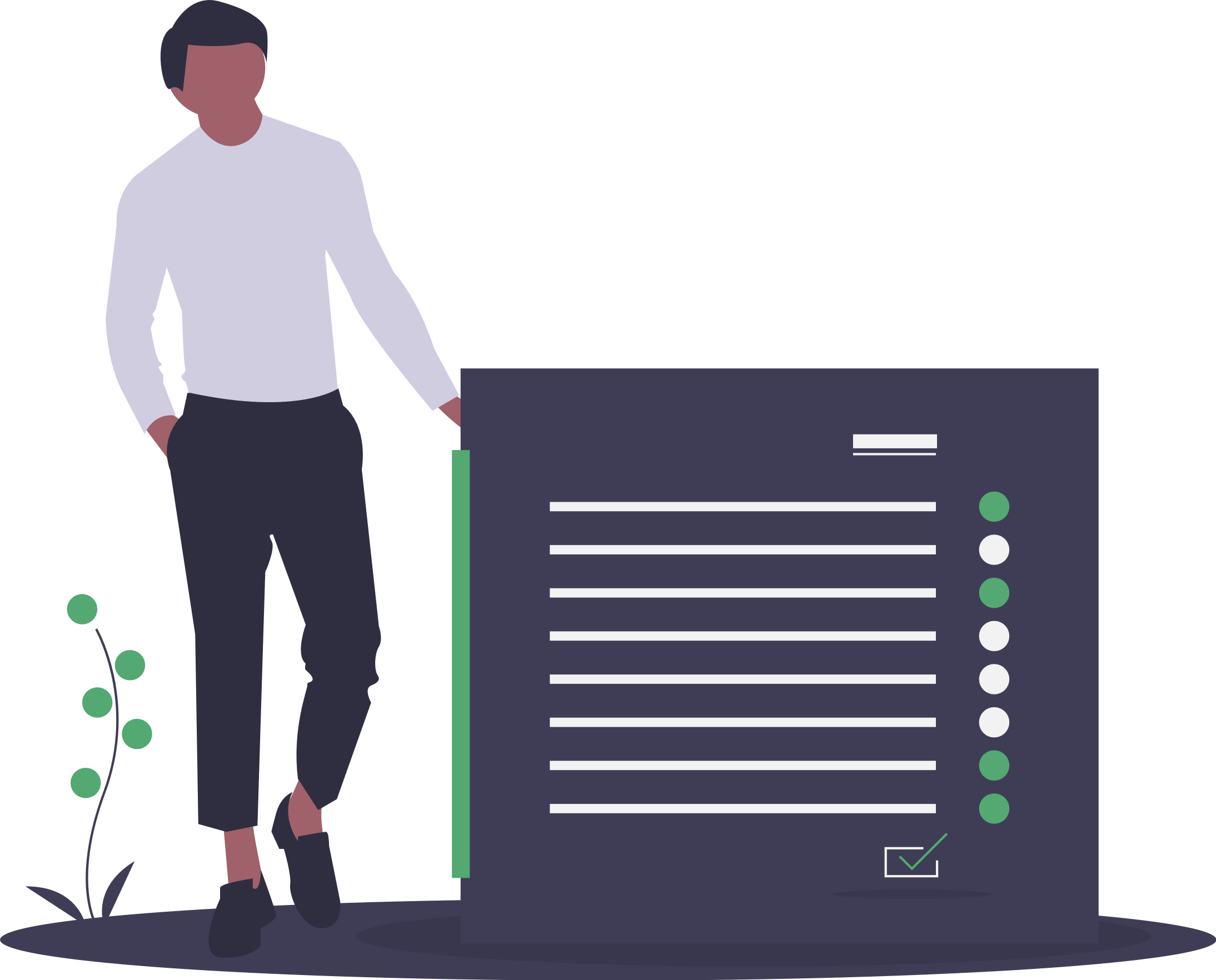 STAP 2: Klik op Praktijkbegeleiders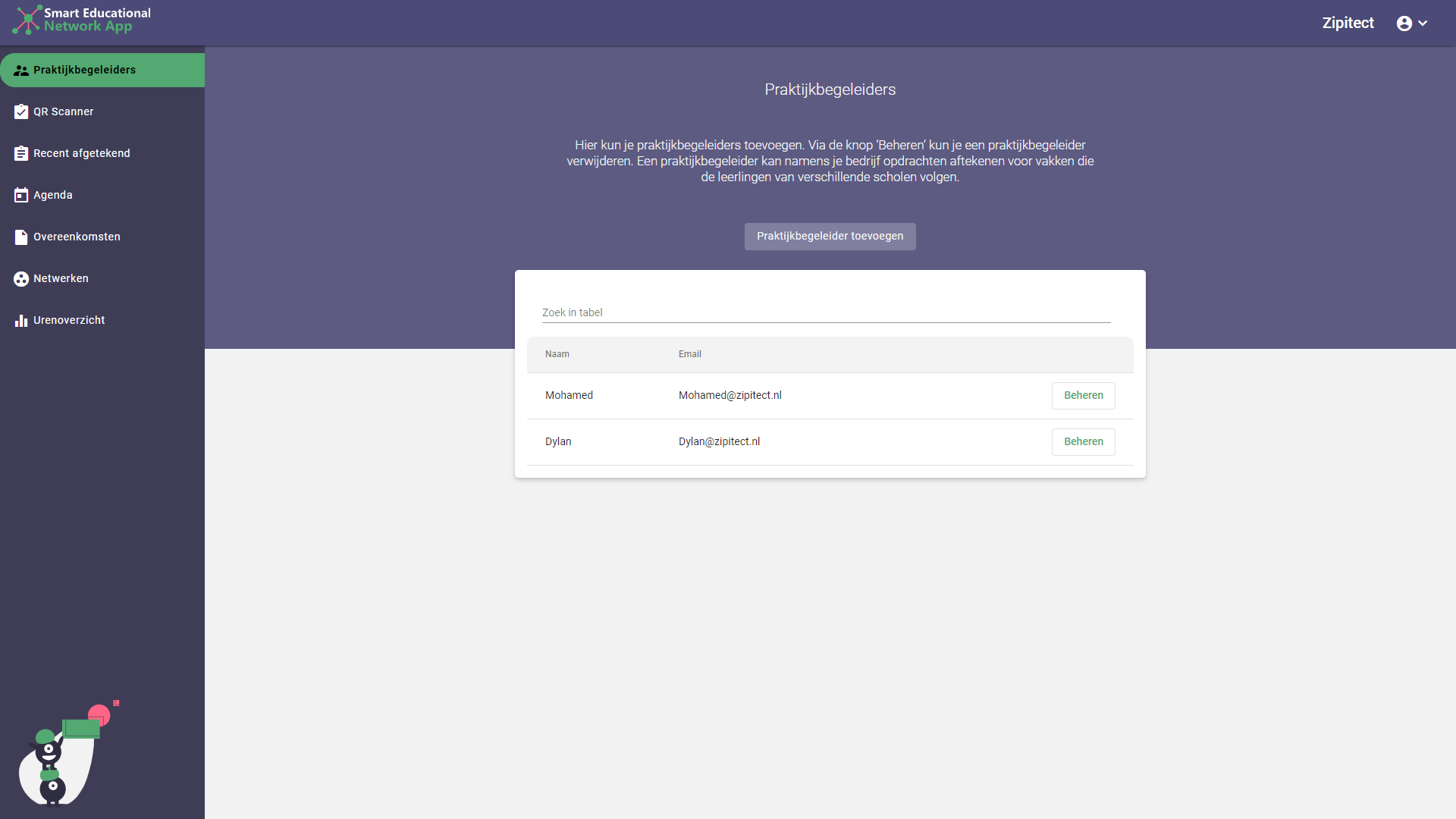 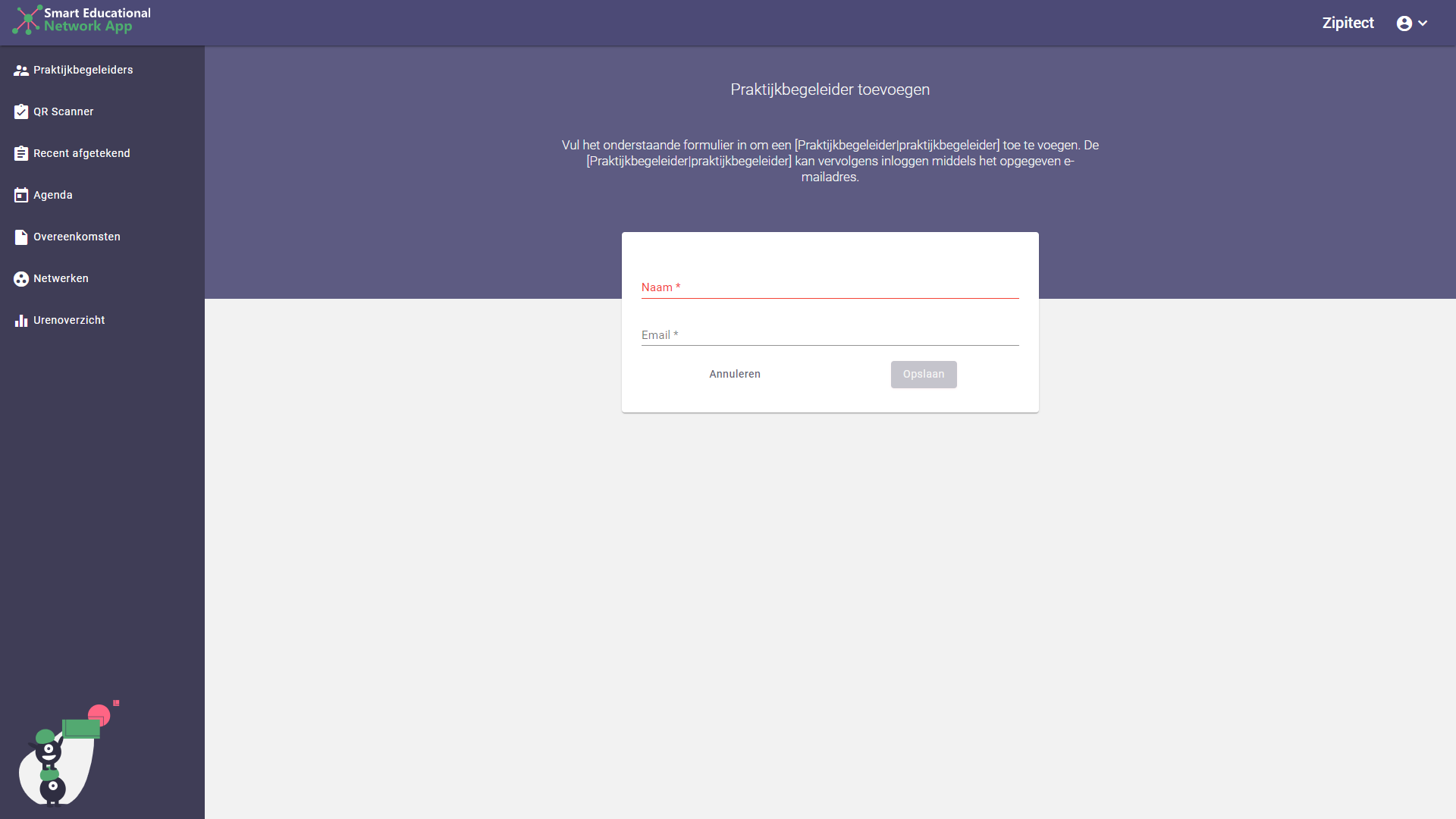 